[Insert Church Name]Ways to Give:
 [Insert Church Name]Ways to Give:
 [Insert Church Name]Ways to Give:
 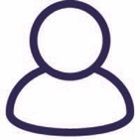 In Person  Whether it’s cash or check, we appreciate your kindness. Please place your donations in an offering envelope and drop them in the offering box.  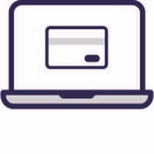 OnlineVisit [INSERT WEBSITE] and click [INSERT INSTRUCTIONS] to set up a one-time or recurring donation, or to make a payment. [Paste QR 
Code Here]QR CODE Scan the QR code to visit our online giving page. 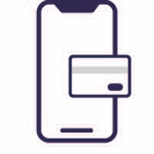 Text  Text [INSERT NUMBER] to set up a one-time or recurring donation. Make sure to have your payment information on hand.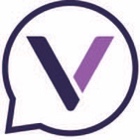 Mobile App Download the Vanco Mobile app from your app store to set up a one-time or recurring donation. Search [INSERT CITY HERE] and then choose [INSERT CHURCH HERE]. Available on Apple and Android devices.In Person  Whether it’s cash or check, we appreciate your kindness. Please place your donations in an offering envelope and drop them in the offering box.  OnlineVisit [INSERT WEBSITE] and click [INSERT INSTRUCTIONS] to set up a one-time or recurring donation, or to make a payment. [Paste QR 
Code Here]QR CODE Scan the QR code to visit our online giving page. Text  Text [INSERT NUMBER] to set up a one-time or recurring donation. Make sure to have your payment information on hand.Mobile App Download the Vanco Mobile app from your app store to set up a one-time or recurring donation. Search [INSERT CITY HERE] and then choose [INSERT CHURCH HERE]. Available on Apple and Android devices.In Person  Whether it’s cash or check, we appreciate your kindness. Please place your donations in an offering envelope and drop them in the offering box.  OnlineVisit [INSERT WEBSITE] and click [INSERT INSTRUCTIONS] to set up a one-time or recurring donation, or to make a payment. [Paste QR 
Code Here]QR CODE Scan the QR code to visit our online giving page. Text  Text [INSERT NUMBER] to set up a one-time or recurring donation. Make sure to have your payment information on hand.Mobile App Download the Vanco Mobile app from your app store to set up a one-time or recurring donation. Search [INSERT CITY HERE] and then choose [INSERT CHURCH HERE]. Available on Apple and Android devices.